R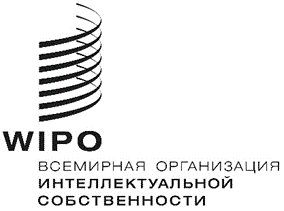 A/59/11оригинал: французскийдата: 9 сентября 2019 г.Ассамблеи государств – членов ВОИСПятьдесят девятая серия заседаний 
Женева, 30 сентября – 9 октября 2019 г.ПРЕДЛОЖЕНИЕ ШВЕЙЦАРИИ ПО ПУНКТУ ПОВЕСТКИ ДНЯ «ОТЧЕТ О РАБОТЕ КОМИТЕТА ПО ПРОГРАММЕ И БЮДЖЕТУ»представлено делегацией ШвейцарииВ сообщении, полученном Секретариатом 6 сентября 2019 г., делегация Швейцарии представила предложение (прилагается) по пункту повестки дня «Отчет о работе Комитета по программе и бюджету».[Приложение следует]Предложение Швейцарии 
по пункту 13 «Отчет о работе Комитета по программе и бюджету (КПБ)» повестки дня 
пятьдесят девятой серии заседаний Ассамблей государств – членов ВОИС (A/59/1 Prov.3)Ассамблеи государств – членов ВОИС, каждая в той степени, в какой это ее касается, отмечая, что метод распределения по союзам, использованный при подготовке приложения III к Программе и бюджету, положительно зарекомендовал себя на протяжении многих лет, однако является предметом дискуссии начиная с 2015 г., и желая решить этот вопрос с учетом долгосрочных системных последствий для Организации:i)	постановили сохранить используемый в настоящее время метод распределения в двухлетнем периоде 2020–2021 гг., что нашло отражение в приложении III к документу «Вопросы и ответы» (WO/PBC/30/Q&A), в соответствии с принципом распределения, использованным в приложении III к Программе и бюджету на двухлетний период 2018–2019 гг. (WO/PBC/27/8);ii)	поручили Секретариату представить на тридцать первой сессии Комитета по программе и бюджету предложение, содержащее необходимые корректировки к соответствующим договорам ВОИС для официального закрепления в Организации единого бюджета с целью упрощения работы по бюджетным вопросам, с тем чтобы это предложение было принято на шестидесятой серии заседаний Ассамблей государств – членов ВОИС.[Конец приложения и документа]